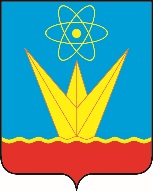 СОВЕТ ДЕПУТАТОВ ЗАТО ГОРОД ЗЕЛЕНОГОРСК  КРАСНОЯРСКОГО КРАЯПОСТОЯННАЯ КОМИССИЯ ПО ПАТРИОТИЧЕСКОМУ ВОСПИТАНИЮ И РАБОТЕ С ОБЩЕСТВЕННЫМИ ОРГАНИЗАЦИЯМИ ул. Мира, д. 15, г. Зеленогорск, Красноярский край, 663690Телефоны: (39169) 95-107, 95-142, факс (39169) 95-175e-mail: sovet@zeladmin.ruПОВЕСТКАДата: 09.02.2024Время: 15:00					                             Место: ул. Мира 15, кабинет 412* - время рассмотрения вопроса в п.2-6 указано ориентировочно, докладчикам и приглашенным приходить на заседание комиссии заранее.Председатель постоянной комиссии   по патриотическому воспитанию и взаимодействию с общественными организациями                                            Д.В. Шашило№п/пВремяВопросы повесткиДокладчикПриглашенные1234515:00Разработка системы поощрения руководителей школьных юнармейских отрядов, организация обучающих мероприятийПредседатель постоянной комиссии по патриотическому воспитанию и работе с общественными организациями Шашило Дмитрий ВячеславичЗаместитель Главы ЗАТО г. Зеленогорск по вопросам социальной сферы Коваленко Лариса Васильевна15:10*Планирование совместных мероприятий, направленных на командообразование, на формирование городского юнармейского сообщества в рамках реализации Муниципального приоритетного проекта военно-патриотического воспитания «Служить Отечеству»Председатель постоянной комиссии по патриотическому воспитанию и работе с общественными организациями Шашило Дмитрий Вячеславич Заместитель Главы ЗАТО г. Зеленогорск по вопросам социальной сферы Коваленко Лариса Васильевна15:25*Вовлечение юнармейцев в системную волонтёрскую деятельность, в том числе – с целью оказания помощи участникам СВОПредседатель постоянной комиссии по патриотическому воспитанию и работе с общественными организациями Шашило Дмитрий Вячеславич Заместитель Главы ЗАТО г. Зеленогорск по вопросам социальной сферы Коваленко Лариса Васильевна1234515:35*Разработка рейтинговой системы с целью определения лучших юнармейцев по итогам годаЗаместитель председателя постоянной комиссии по патриотическому воспитанию и работе с общественными организациями Шульга Анастасия ИвановнаЗаместитель Главы ЗАТО г. Зеленогорск по вопросам социальной сферы Коваленко Лариса Васильевна15:45*Взаимодействие с НКО города с целью организации совместных событий, оформления проектных заявок для участия в грантовых конкурсахПредседатель постоянной комиссии по патриотическому воспитанию и работе с общественными организациями Шашило Дмитрий Вячеславич Заместитель Главы ЗАТО г. Зеленогорск по вопросам социальной сферы Коваленко Лариса Васильевна,исполнительный секретарь Зеленогорского представительства МОЯОР Берба Михаил Юрьевич16:00*Реализации в муниципалитете направлений: юнкор, проектная деятельность, юнармейская театральная студияЗаместитель председателя постоянной комиссии по патриотическому воспитанию и работе с общественными организациями Шульга Анастасия ИвановнаЗаместитель Главы ЗАТО г. Зеленогорск по вопросам социальной сферы Коваленко Лариса Васильевна16:10*Разное——